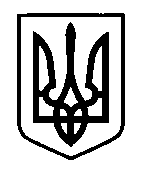 УКРАЇНАПрилуцька міська радаЧернігівська областьУправління освіти  Про організацію роботи закладів освіти в умовах обмеженого водопостачання  	Відповідно до рішення міської  комісії з питань техногенно-екологічної безпеки та надзвичайних ситуацій  від 21.01.2018 року протокол №5 та з метою безпечної організації освітнього процесу в умовах обмеженого водопостачання,НАКАЗУЮ:Директорам закладів загальної середньої, позашкільної та дошкільної  освіти: Забезпечити виконання санітарно гігієнічних норм у закладах освіти в умовах обмеженого  постачання води. Забезпечити виконання програмового матеріалу за рахунок скорочення часу навчальних занять та ущільнення навчального матеріалу.Контроль за виконання наказу покласти на заступника начальника управління освіти ХОДЮК В.Г.Начальник  управління освіти	                                          С.М. ВОВК 22 січня    2017 р.НАКАЗм. Прилуки№13